Hierbij bied ik de nota naar aanleiding van het verslag inzake het bovenvermelde voorstel alsmede een nota van wijziging aan. 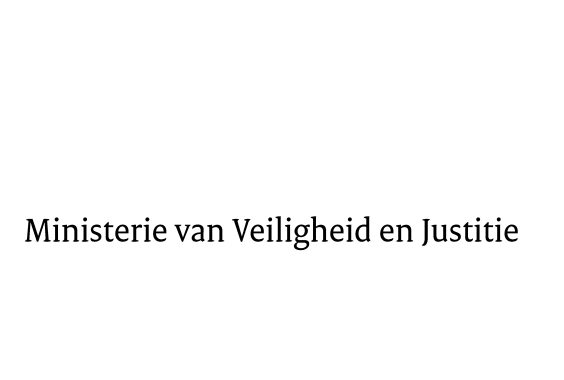 > Retouradres Postbus 20301 2500 EH  Den Haag> Retouradres Postbus 20301 2500 EH  Den HaagAan de Voorzitter van de Tweede Kamer  der Staten-GeneraalPostbus 20018 2500 EA  DEN HAAGAan de Voorzitter van de Tweede Kamer  der Staten-GeneraalPostbus 20018 2500 EA  DEN HAAGDatum3 april 2015OnderwerpVoorstel van wet uitbreiding spreekrecht van slachtoffersDirectie Wetgeving en Juridische ZakenSector straf- en sanctierechtTurfmarkt 1472511 DP  Den HaagPostbus 203012500 EH  Den Haagwww.rijksoverheid.nl/venjOns kenmerk631542Bij beantwoording de datum en ons kenmerk vermelden. Wilt u slechts één zaak in uw brief behandelen.